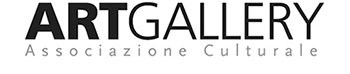 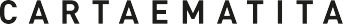 presentanoOVERCROWDEDmostra personale di Marta MezynskaAssociazione ArtGallery Milano 
CARTAEMATITA | Via Orseolo 3, Milano  
Periodo espositivo 14 aprile – 6 maggio 
Vernissage 13 aprile 2016 ore 18.30 – 21.00 
ingresso liberoArtGallery è lieta di annunciare Overcrowded, la nuova mostra personale dell'artista Marta Mezynska.I dipinti dell’artista polacca rappresentano vetrine di negozi e facciate di palazzi ispirati alle aree periferiche delle città metropolitane. Quadri come cartoline liriche che rievocano un mondo affollato in un sovrapporsi di strutture e architetture artificiali. Gli edifici dipinti, conseguenza di un urbanismo intensivo e sregolato, suggeriscono una realtà satura in cui l’uomo, seppur non rappresentato esplicitamente, è protagonista onnipresente. 

Marta Mezynska si laurea nel 2007 presso l’Accademia di Belli Arti di Varsavia, dove sperimenta e impara molteplici tecniche artistiche distinte: pittura, grafica, fotografia, affresco e ceramica. Da anni vive e lavora a Milano. Tra le ultime esposizioni si annoverano la mostra collettiva "Cities they are a-changin'" (Fabbrica del Vapore, Milano) e la mostra collettiva "Io Espongo" (Azimut Associazione Culturale, Torino). 

“La pittura per me è un gioco tra ombra e luce, una esplosione di colori, un gioco di forme che trovo nelle facciate delle case, nelle vetrine dei negozi”.Associazione ArtGallery L’Associazione non profit ArtGallery di Milano da oltre dieci anni ha a cuore la promozione di artisti emergenti, promuovendo le loro opere su canali espositivi alternativi e aiutandoli ad affermarsi nel mercato dell’arte contemporanea. Per immagini e ulteriori informazioni: ArtGallery Milano
www.associazioneartgallery.org
info@associazioneartgallery.org02 58102678